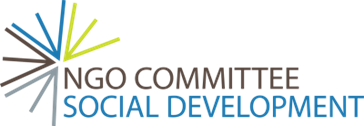 QUERIDO PARTICIPANTE:Gracias por su disposición a participar en esta encuesta sobre desigualdades y esfuerzos para mejorarlos. En septiembre de 2015, las Naciones Unidas acordaron por unanimidad 17 Objetivos de Desarrollo Sostenible (ODS), incluido uno sobre la reducción de las desigualdades dentro de los países y entre ellos (ODS 10). Lo invitamos a ayudarnos a comprender mejor las desigualdades a nivel local compartiendo información sobre su comunidad. También preguntamos sobre los esfuerzos de los gobiernos y las ONG para reducir estas desigualdades.PROPÓSITO DE LA ENCUESTA El Grupo de Trabajo desde las bases del Comité de ONG para el Desarrollo Social trabaja para llevar las voces de las comunidades locales a las Naciones Unidas, incluidas las voces de los más marginados. Usaremos la información de la encuesta para ayudarnos a abogar en las Naciones Unidas y con los países para implementar efectivamente los Objetivos de Desarrollo Sostenible de acuerdo con los derechos humanos.¿CUÁLES SON LAS DESIGUALDADES?En muchas comunidades, hay algunas personas que están bien; tienen suficientes ingresos, viviendas seguras, agua potable limpia, acceso a servicios de salud y educación, y pueden participar libremente en actividades comunitarias. Otros individuos pueden sufrir de pobreza; falta de empleo; discriminación; pobre acceso a servicios de salud, educación y vivienda asequible adecuada; y puede ser excluido de las actividades sociales y políticas. Algunos grupos también pueden sufrir discriminación por razón de casta, raza, género, etnia, regiones geográficas, orientación sexual, etc.ENCUESTA DISEÑADA PARA GRASSROOTSEsta encuesta está diseñada para organizaciones comunitarias de base y personas en comunidades de base. Incluso si un miembro del personal de la organización que trabaja en la comunidad lo responde, esperamos que se tome un breve tiempo para compartir este cuestionario lo más posible con las personas / grupos afectados y asegurar su participación a través de entrevistas individuales o un pequeño enfoque. discusiones grupales.Hay dos opciones para completar la encuesta:Opción preferida: complete la encuesta en Survey Monkey en su idioma en el siguiente enlace Haga clic aquí: https://www.surveymonkey.com/r/7JGTW3MSegunda opción: puede guardar el documento en su computadora, completarlo y enviarlo por correo electrónico como un archivo adjunto a esta dirección de correo electrónico: csocdsurvey@gmail.comEstamos muy agradecidos por su tiempo y atención a esta encuesta.El Comité de ONG sobre Desarrollo Social, Grupo de trabajo sobre raíces.ENCUESTA SOBRE TRABAJO SOBRE RAICES, 2019BACKGROUND INFORMATIONNombre del Entrevistado: __________________________________________________________________________________________________Correo electrónico: __________________________________________________________________________________________________Pais: _________________________¿Usted en vive ciudad, pueblo o área rural?_______Ciudad _______Pueblo _______Áreas Rurales Por favor indique el nombre. _______________________________________________________________ Género:  Masculino ________	Femenino________	Otros_______Nombre de la Organización: _____________________________________________________________________________Página web de la Organización: ______________________________________________Si usted trabaja en un programa en especifico indique el nombre:   ______________________________________________________________________________Título de su Profesión ______________________________________________________________________________Describa brevemente acerca de su programa o proyecto:  ____________________________________________________________________________________________________________________________________________________________¿Con cuáles de estos grupos sociales usted trabaja?(Por favor seleccione las siguientes opciones )______  mujeres	               ______ personas LGBT 	   _____ minorías étnicas ______ hombres 	               ______migrantes		   _____ minorías religiosas	______niños       		   ______refugiados		   _____Otros (Por favor especificar)______jóvenes	               ______discapacitados                    ______ancianos 		   ______indigentes______personas en pobreza       ______desempleadosPOR FAVOR RESPONDA LAS SIGUIENTES PREGUNTAS:A. ¿Qué desigualdades ve en su área local y que organización trabaja en ello?  (Ejemplos:  riquezas/ingresos/oportunidades/acceso a salud y cuidado, etc.)B. ¿Cuáles de estos grupos sociales en su área local o comunidad experimentan efectos adversos a la desigualdad (Por favor seleccione las opciones)_____Niños				          _____Minorías étnicas _____Jóvenes 					_____Minorías religiosas_____   Mujeres 				_____Migrantes_____Ancianos 				_____Refugiados_____Personas con discapacidad		_____Otros (Por favor especificar)_____Personas LGBT 			_________________________________	                  _____Minorias raciales                    C.  i. ¿De estos grupos cual sufre más?        ii. ¿Porque sufre este grupo?          A.  ¿Como las condiciones relacionadas a la desigualdad han cambiado desde la adopción de los Objetivos de Desarrollo Sostenible de Naciones Unidas del 2015? (Por favor seleccione una)._________Estos  han mejorado_________Estos no han mejorado_________Estan o siguen igual B. ¿Cuáles áreas de vida han mejorado o empeorado para las personas con mayor desigualdad en su área local o comunidad?A.  Existen programas que ayuden a reducir desigualdad en su área local o comunidad antes de 2015?_______Sí_______NoB. Nombre del ProgramaC. Comienzo______________D.  ¿Gobierno Local o Organización no Gubernamental?	_______Gubierno Local	_______ Organización no GubernamentalE. ¿Es el programa efectivo o ineficaz?	_______Efectivo	_______IneficazF. Por factor indique las razones por las cuales es efectivo o ineficaz.G.  Existen programas que ayuden a reducir desigualdad en su área local o comunidad DESPUES DE 2015?_______Sí_______NoH. Nombre del Programa______________________________________________I.  Comienzo__________________J. Gobierno Local o Organización no Gobernamental?_______ Gobierno Local_______ Organización no GobermentalK.  ¿Es el programa efectivo o ineficaz?_______Efectivo_______IneficazL. Por factor indique las razones por las cuales es efectivo o ineficaz.¿Existe alguna política publica, ley o norma de legislación que ha tenido efecto desde el 2015, lo cual ayude a reducir la desigualdad?  (Por favor seleccione una opción )_____ Si_____No_____Tal vez B. Si es así, por favor coméntenos de que política pública, ley o legislación se trata? (Su nombre y la acción de esta)  no Gubernamental C. i.   ¿Usted cree que esta legislación ayuda a reducir la desigualdad?  _____Si_____Noii.  Si es así   ¿Porque?iii.  Si es no, ¿Porque no?A. ¿Qué cambios usted ha visto desde el 2015 en relación con el acceso de servicios y necesidades en su área local o comunidad?  (Por favor seleccione una opción)B. Si lo desea, comente uno de los anteriores. __________________________________________________________________________________________________________________________________________________________________________________________________________________________________________6.A. ¿Qué cambios ha visto desde 2015 en la capacidad de las personas para participar en las siguientes áreas de la vida en su área / comunidad? (Marque una)B ¿Si uno o más de los anteriores han cambiado, explique cómo ha cambiado?C. ¿Existen personas quienes no estén incluidas de forma política, económica y social?      _____Yes    _____NoD. Si usted responde si, por favor indicar quienes o que grupos los incluyen. E. ¿Cuáles son las buenas prácticas en su área local o comunidad las cuales ayudan a toda la gente a incluirse de forma política, económica y social?  A. Ha existido cualquier conflicto político, ataques de violencia, desastres naturales en su área local o comunidad desde el 2015? (Por favor marque todo lo que corresponda)_______No_______Sí, Conflicto_______Sí, Violencia Política _______Sí, Desastre Natural  (Por favor nombre el tipo de desastre) ________________________________________________________________________B. ¿Si es Si su respuesta cual es el grupo más vulnerable cuando ocurre un conflicto, violencia política o desastre natural?C. ¿Por qué usted piensa que es el grupo social más afectado?D. ¿Que podría hacer para cambiarlo?No dude en hacer cualquier otro comentario sobre las desigualdades que observa en su país o área / comunidad.Muchas Gracias por ayudarnos hacer esta encuestaLa Fuerza de Tarea de Trabajo sobre las bases. Comité de ONG de Desarrollo SocialCATEGORIAMEJOR IGUAL PEOR Educación (acceso a la educación, educación de calidad)Cuidados de salud en niños (acceso al cuidado de la salud, acceso a la calidad del acceso a la calidad en salud)Cuidado maternal (acceso al cuidado, acceso a la calidad del cuidado de la salud)Vivienda (acceso a la Vivienda, acceso al cuidado de la vivienda)Empleo (acceso a entrenamiento sobre trabajo, acceso a un trabajo decente respecto a la localidad)Ingresos (distribución apropiada de acuerdo a las necesidades)Acceso a agua potable y sanidad Acceso a energía moderna para cocinar, calentar, iluminar (ejemplo: energía solar, paneles solares)
CATEGORIAIT H   MEJORIT H I IGUALIT HA PEOR (the    VIDA POLITICA Todas las personas están en la capacidad de participar y tomar decisiones en las actividades políticas S          VIDA SOCIAL (Todas las personas están en la capacidad de participar en espacios y eventos cívicos, culturales y sociales sin importar su estatus social)             VIDA ECONOMICA (Todas las personas tienen acceso a apropiadas capacitaciones de trabajo, empleo, distribución de riqueza, prestamos, micro financiamiento)